Уведомление о проведении общественного обсуждения1. Вид и наименование проекта документа стратегического планирования -  проект Решения Собрания представителей Гаврилов-Ямского муниципального района «О внесении изменений в решение Собрания представителей Гаврилов-Ямского муниципального района от 20.12.2018 № 164»;2. Сведения о разработчике проекта документа стратегического планирования -  отдел экономики, предпринимательской деятельности и инвестиций Администрации Гаврилов-Ямского муниципального района;3. Срок проведения общественного обсуждения, в течение которого принимаются замечания и предложения по проекту документа стратегического планирования, а также информация о способах представления замечаний и предложений - общественное обсуждение проводится с 14.10.2021 по 28.10.2021, замечания и предложения предоставляются по телефону и электронному адресу;4. Телефон и электронный адрес контактного лица по вопросам подачи предложений и замечаний - телефон: (48534) 2-32-51; эл. адрес: gy-vekhterav@adm.yar.ru.5. Пояснительная записка к документу стратегического планирования:Стратегия социально-экономического развития Гаврилов-Ямского муниципального района до 2025 года (далее – Стратегия СЭР) – документ стратегического планирования, определяющий приоритеты, цели и задачи муниципального управления в Гаврилов-Ямском муниципальном районе на перспективу до 2025 года.Стратегия СЭР определяет основные цели и направления развития, задачи и ключевые механизмы их реализации, устанавливает индикаторы решения задач и достижения целей до 2025 года.Стратегия СЭР содержит оценку социально-экономического положения Гаврилов-Ямского муниципального района.проект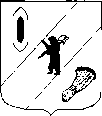 СОБРАНИЕ  ПРЕДСТАВИТЕЛЕЙГАВРИЛОВ-ЯМСКОГО  МУНИЦИПАЛЬНОГО  РАЙОНАРЕШЕНИЕО внесении изменений в решение Собрания представителей Гаврилов-Ямского муниципального района от 20.12.2018 № 164Принято Собранием представителейГаврилов-Ямского муниципального района  .10.2021 годаВ соответствии с Федеральными законами от 06.10.2003  № 131-ФЗ «Об общих принципах организации местного самоуправления в Российской Федерации», от 28.06.2014 № 172-ФЗ «О стратегическом планировании в Российской Федерации», руководствуясь статьей 22 Устава Гаврилов-Ямского муниципального района Ярославской области, Собрание представителей Гаврилов-Ямского муниципального района РЕШИЛО:1. 	Внести в Стратегию социально-экономического развития Гаврилов–Ямского муниципального района до 2025 года, утверждённую решением Собрания представителей Гаврилов–Ямского муниципального района от 20.12.2018 № 164 «Об утверждении Стратегии социально-экономического развития Гаврилов–Ямского муниципального района до 2025 года» изменения согласно Приложению.2.  Решение опубликовать в районной массовой газете «Гаврилов – Ямский вестник» и на официальном сайте Администрации Гаврилов-Ямского муниципального района.3. Настоящее решение вступает в силу с момента официального опубликования. Глава Гаврилов-Ямского муниципального района                                          		 А.А. КомаровПредседатель Собрания представителей Гаврилов-Ямскогомуниципального района						А.Б. Сергеичев   .10.2021 № Приложение к решению Собрания представителей  Гаврилов-Ямского муниципального районаот    .10.2021 №Изменения, вносимые в Стратегию социально-экономического развития Гаврилов–Ямского муниципального района до 2025 года В разделе 4:Таблицу 4 изложить в новой редакции:«Таблица 4. Основные индикаторы (целевые показатели) достижения цели Стратегии СЭР по приоритетным направлениямАбзац четвертый изложить в следующей редакции:«К 2025 году планируется достичь следующих показателей:- Стабилизация численности населения муниципального образования на уровне - 24 тыс. человек;- Рост объема инвестиций в основной капитал –  не менее, чем на 25%;- Объем сельскохозяйственной продукции – не ниже 1,1 млрд.руб.;- Увеличение доли работающих в малом бизнесе в 1,5 раза;- Ввод в эксплуатацию жилья, ежегодно не менее 15000 кв.м.;- Максимальная эффективность использования кадрового потенциала, снижение уровня безработицы до 1,8 %;- Среднемесячная начисленная заработная плата работников крупных и средних организаций в расчете на одного работника возрастет в 1,5 раза;- Обеспечение защищенности граждан, нуждающихся в социальной защите – 100 %.». Раздел 8 изложить в следующей редакции:			«8. Информация о муниципальных программах Гаврилов-Ямского МР, утвержденных в целях реализации Стратегии СЭР			В соответствии со Стратегией СЭР в Гаврилов-Ямском МР осуществляется реализация следующих муниципальных программ:			-	Развитие образования в Гаврилов-Ямском муниципальном районе; 			- Социальная поддержка населения Гаврилов-Ямского муниципального района;			- Обеспечение общественного порядка и противодействие преступности на  территории Гаврилов-Ямского муниципального района;			- Защита населения  на территории Гаврилов-Ямского муниципального района от чрезвычайных ситуаций;			- Развитие культуры и туризма в Гаврилов-Ямском муниципальном районе;		- Охрана окружающей среды на территории Гаврилов-Ямского муниципального района;			- Развитие физической культуры и спорта в Гаврилов-Ямском муниципальном районе;- Обеспечение качественными коммунальными услугами населения Гаврилов-Ямского муниципального района;- Экономическое развитие и инновационная экономика Гаврилов-Ямского муниципального района;- Эффективная власть в Гаврилов-Ямском муниципальном районе;- Информационное общество в Гаврилов-Ямском муниципальном районе;- Развитие дорожного хозяйства и транспорта в Гаврилов-Ямском муниципальном районе;- Развитие сельского хозяйства в Гаврилов-Ямском муниципальном районе;- Энергоэффективность в Гаврилов-Ямском муниципальном районе;- Создание условий для эффективного управления муниципальными финансами в Гаврилов-Ямском муниципальном районе;- Доступная среда в Гаврилов-Ямском муниципальном районе;- Укрепление общественного здоровья населения Гаврилов-Ямского муниципального района;- Развитие молодежной политики и патриотическое воспитание в Гаврилов-Ямском муниципальном районе;- Управление муниципальным имуществом и земельными ресурсами Гаврилов-Ямского муниципального района Ярославской области.  При составлении проекта бюджета Гаврилов-Ямского МР на очередной финансовый год и плановый период планируются бюджетные ассигнования на реализацию муниципальных программ.При необходимости в соответствии с приоритетными стратегическими направлениями и задачами Стратегии СЭР в муниципальные программы могут быть внесены корректировки.».Целевые индикаторыФакт2017 год1 этап 2022 год2 этап 2025 год1. Развитие конкурентоспособной экономики1. Развитие конкурентоспособной экономики1. Развитие конкурентоспособной экономики1. Развитие конкурентоспособной экономикиОбъем отгруженных товаров собственного производства, выполненных работ и услуг, млн.руб.(ежегодно)3643,33386,93500,0Реализация инвестиционных проектов во всех сферах экономики районадададаОбъем инвестиций в основной капитал организаций, млн.руб. (ежегодно)232,3236,6298,92. Развитие человеческого потенциала2. Развитие человеческого потенциала2. Развитие человеческого потенциала2. Развитие человеческого потенциалаДоля получателей услуги дошкольного, дополнительного, общего образования, удовлетворенных качеством услуги, %90,095,095,0Доступность дошкольного образования для детей от 1,5 до 3-х лет, %90,0100,0100,0Создание новых объектов, реконструкция (ремонт) действующих объектов образования, культуры, спорта, молодежи и туризмадададаОбеспечение защищенности граждан, нуждающихся в социальной защите, %100,0100,0100,03. Создание комфортных условий жизни3. Создание комфортных условий жизни3. Создание комфортных условий жизни3. Создание комфортных условий жизниВвод в действие жилых домов, тыс.кв.м. общей площади (ежегодно)14,315,015,0Количество газифицированных сетевым газом населенных пунктов, ед384448Доля протяженности автомобильных дорог, не отвечающих нормативным требованиям в общей протяженности автомобильных дорог, %80,172,067,0